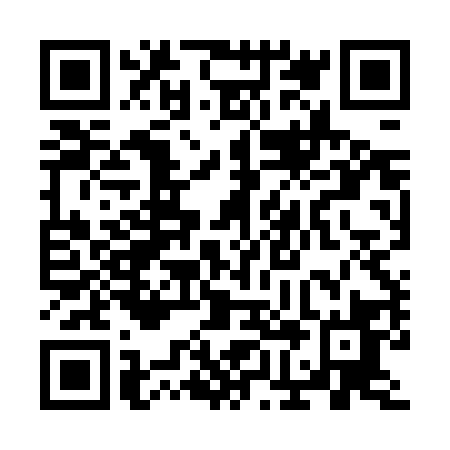 Prayer times for Abbas Banda, PakistanWed 1 May 2024 - Fri 31 May 2024High Latitude Method: Angle Based RulePrayer Calculation Method: University of Islamic SciencesAsar Calculation Method: ShafiPrayer times provided by https://www.salahtimes.comDateDayFajrSunriseDhuhrAsrMaghribIsha1Wed3:595:2912:133:546:588:282Thu3:585:2812:133:546:598:293Fri3:565:2712:133:546:598:304Sat3:555:2612:133:547:008:325Sun3:545:2512:133:547:018:336Mon3:535:2512:133:547:028:347Tue3:525:2412:133:547:028:358Wed3:505:2312:133:547:038:369Thu3:495:2212:133:547:048:3710Fri3:485:2112:133:547:048:3811Sat3:475:2012:133:547:058:3912Sun3:465:2012:133:547:068:4013Mon3:455:1912:133:547:078:4114Tue3:445:1812:133:547:078:4215Wed3:435:1812:133:547:088:4316Thu3:425:1712:133:557:098:4417Fri3:415:1612:133:557:098:4518Sat3:405:1612:133:557:108:4619Sun3:395:1512:133:557:118:4720Mon3:385:1412:133:557:128:4821Tue3:375:1412:133:557:128:4922Wed3:375:1312:133:557:138:5023Thu3:365:1312:133:557:148:5124Fri3:355:1212:133:557:148:5225Sat3:345:1212:133:557:158:5326Sun3:345:1112:133:557:168:5327Mon3:335:1112:133:567:168:5428Tue3:325:1112:143:567:178:5529Wed3:325:1012:143:567:178:5630Thu3:315:1012:143:567:188:5731Fri3:315:1012:143:567:198:58